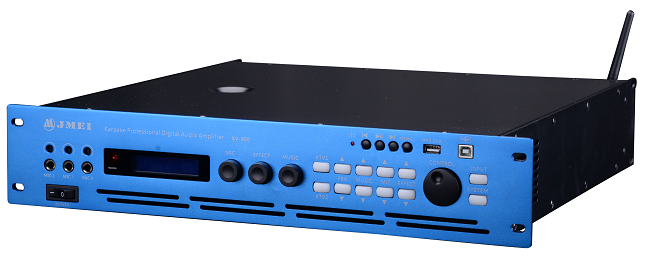 技术参数：功能特点：                                                          ◎此系列功放产品集成了数字前级，MP3,蓝牙播放;◎采用24Bit数据总线和32Bit的DSP;      ◎MUSIC输入通道设有7段参数均衡；◎MIC输入通道设有11段参数均衡；        ◎麦克风有8级反馈抑制，并可选择OFF/1-8;◎可存储10种模式；                     ◎效果声设有5段参数均衡◎麦克风输出/主输出设有压限/输出增益可调/延时/相位调节功能；◎本机设有全功能菜单，也可通过PC界面设置。型       号KV-400KV-600KV-800输出功率8Ω2X400W2X600W2X800W输出功率4Ω2X600W2X900W2X1200W桥接功率8Ω2X800W2X1200W2X1600W频率响应20HZ-20KHZ(±±0.5db)20HZ-20KHZ(±±0.5db)20HZ-20KHZ(±±0.5db)信  噪  比90dB90dB90dB输入灵敏度0.75V0.75V0.75V总谐波失真0.5%0.5%0.5%尺寸(WxDxH）482x440x88mm482x440x88mm482x440x88mm外包装尺寸640X590X142mm640X590X142mm640X590X142mm净      重14.8KG16.5KG17.65KG毛      重17KG18.8KG19.8KG